Machtigingsformulier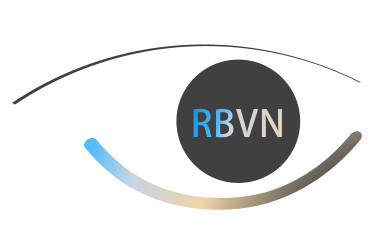 Ondergetekende machtigt hierbij tot wederopzegging de Retinoblastoom Vereniging Nederland (RBVN) voor het automatisch afschrijven van:Het jaarlijkse lidmaatschap van:	€ …..15,-U kunt vrijwillig een eenmalige of jaarlijkse extra bijdrage doen:* Een eenmalige extra bijdrage:	€ …..…,… * Een structurele extra bijdrage:	€ …..…,…Totaal:	€ …..…,…Uw gegevens:Achternaam: 						Voornaam: 					Voorletters:				Adres: 							Postcode:					Plaats:IBAN: 							Geboortedatum:				E-mailadres:U bent:Օ Lid: (oud) patiënten, ouders, partners, voogd en familieleden van (oud) patiëntenՕ Buitengewoon lid (geen van bovenstaande maar u onderschrijft de doelstellingen van de RBVN)Օ Donateur (vult u s.v.p. alleen de vrijwillige eenmalige of structurele jaarlijkse bijdrage in)Indien u het niet eens bent met de afschrijving, heeft u 56 dagen de tijd om het bedrag via uw bank te laten terugstorten. U ontvangt van ons een afzonderlijk lidmaatschapsformulier over o.a. de gezinssamenstelling en uw interesses.Handtekening:	Plaats:	Datum:……………………………………	………………………………………	………………………………………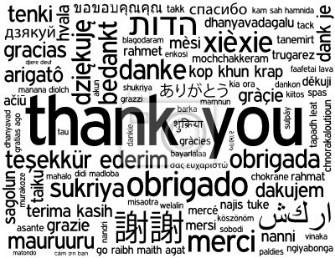 Dit formulier volledig ingevuld retourneren naar Retinoblastoom Vereniging Nederland (RBVN), Sloothaak 61, 3763 ZB te SoestPer e-mail: bestuur@RBVN.nl 